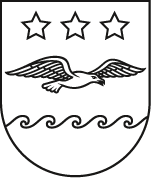 JŪRMALAS DOMELĒMUMSJūrmalāJūrmalas dome 2022. gada 24. novembrī pieņēma lēmumu Nr. 556 “Par dzīvokļa īpašuma Nr. 77 Tērbatas ielā 43, Jūrmalā, pirmās izsoles organizēšanu”, ar kuru nolemts pārdot rakstiskā izsolē ar augšupejošu soli, Jūrmalas valstspilsētas pašvaldībai piederošo dzīvokļa īpašumu Nr. 77 Tērbatas ielā 43, Jūrmalā, kadastra Nr. 1300 901 3363, kas sastāv no dzīvokļa Nr. 77 ar kopējo platību 124,4 m2 un kopīpašuma 11990/715420 domājamās daļas no dzīvojamās mājas ar kadastra apzīmējumu 1300 020 3306 001, (turpmāk – dzīvokļa īpašums Nr. 77) un apstiprināja pirmās izsoles sākumcenu 76 300 euro, pirmās izsoles soli 5 341 euro un izsoles reģistrācijas maksu 140 euro, kā arī apstiprināja dzīvokļa īpašuma Nr. 77 rakstiskas izsoles noteikumus (turpmāk – izsoles noteikumi).Noteiktajā termiņā līdz 2023. gada 13. janvārim nereģistrējās neviens izsoles dalībnieks uz 2023. gada 18. janvārī paredzēto dzīvokļa īpašuma Nr. 77 izsoli. Atbilstoši izsoles noteikumu 8.1.2. apakšpunktam – dzīvokļa īpašuma izsole uzskatāma par nenotikušu, ja uz to nav reģistrējies neviens izsoles dalībnieks. Līdz ar to dzīvokļa īpašuma Nr. 77 izsole atzīstama par nenotikušu.Publiskas personas mantas atsavināšanas likuma 32. panta pirmās daļas 1. punkts noteic, ka pēc pirmās nesekmīgās izsoles institūcija, kas organizē nekustamā īpašuma atsavināšanu, var rīkot otro izsoli ar augšupejošu soli, pazeminot izsoles sākumcenu ne vairāk kā par 20 procentiem no nosacītās cenas.Dzīvokļa īpašumam Nr. 77 noteiktas šādas vērtības (euro): Jūrmalas Mantas novērtēšanas un izsoļu komisija 2023. gada 27. janvāra sēdē (protokola Nr. 8.2-7/2) izskatīja jautājumu par dzīvokļa īpašuma Nr. 77 otrās izsoles organizēšanu un nolēma pārdot to otrā rakstiskā izsolē ar augšupejošu soli, nosakot otrās izsoles sākumcenu 61 040 euro (cenas samazinājums 20 % apmērā), izsoles soli (7 % no nosacītās cenas) – 4 273 euro, noapaļojot līdz veselam euro un izsoles reģistrācijas maksu – 140 euro, nosakot, ka dzīvokļa īpašumu Nr. 77 pircējs var pirkt ar tūlītēju samaksu (samaksu veicot mēneša laikā pēc izsoles). Pamatojoties uz Publiskas personas mantas atsavināšanas likuma 10. panta otro daļu, 11. panta pirmo daļu, 32. panta pirmās daļas 1. punktu, kā arī, ievērojot izsoles noteikumu, kas apstiprināti ar Jūrmalas domes 2022. gada 24. novembra lēmumu Nr. 556 “Par dzīvokļa īpašuma Nr. 77 Tērbatas ielā 43, Jūrmalā, pirmās izsoles organizēšanu” 8.1.2. punktu, Jūrmalas Mantas novērtēšanas un izsoļu komisijas 2023. gada 27. janvāra sēdes lēmumu (protokola Nr. 8.2-7/2) un, ņemot vērā Jūrmalas domes Pilsētsaimniecības jautājumu komitejas 2023. gada 7. februāra atzinumu (protokols Nr. ), Jūrmalas dome nolemj:Atzīt par nenotikušu Jūrmalas valstspilsētas pašvaldībai piederošā dzīvokļa īpašuma Nr. 77 pirmo izsoli.Atsavināt, pārdodot otrā rakstiskā izsolē ar augšupejošu soli, dzīvokļa īpašumu Nr. 77, nosakot: otrās izsoles sākumcenu 61 040 euro (sešdesmit viens tūkstotis četrdesmit euro);otrās izsoles soli – 4 273 euro (četri tūkstoši divi simti septiņdesmit trīs euro);otrās izsoles reģistrācijas maksu – 140 euro (viens simts četrdesmit euro);otrās izsoles nodrošinājumu 10 % apmērā no otrās izsoles sākumcenas, tas ir 6 104 euro (seši tūkstoši viens simts četri euro).Noteikt, ka dzīvokļa īpašums Nr. 77 tiek atsavināts ar tūlītēju samaksu (samaksu veicot viena mēneša laikā pēc izsoles).Jūrmalas Mantas novērtēšanas un izsoļu komisijai organizēt dzīvokļa īpašuma Nr. 77 otro izsoli kārtībā, kāda noteikta izsoles noteikumos, kas apstiprināti ar Jūrmalas domes 2022. gada 24. novembra lēmumu Nr. 556 “Par dzīvokļa īpašuma Nr. 77 Tērbatas ielā 43, Jūrmalā, pirmās izsoles organizēšanu”, ievērojot šī lēmuma 2. un 3. punktā noteikto.Jomas iela 1/5, Jūrmala, LV - 2015, tālrunis: 67093816, e-pasts: pasts@jurmala.lv, www.jurmala.lv2023. gadaNr.Par dzīvokļa īpašuma Nr. 77 Tērbatas ielā 43, Jūrmalā, pirmās izsoles atzīšanu par nenotikušu un otro izsoli( Nr. , . punkts)Sertificēta vērtētāja SIA “Grant Thornton Baltic” noteiktā tirgus vērtība 2022. gada 27. oktobrīPirmās izsoles sākumcenaPiedāvātā otrās izsoles sākumcena (samazinājums 20 % apmērā)VZD kadastrālā vērtība 2022. gada 26. oktobrīAtlikusī bilances vērtība (Jūrmalas valstspilsētas administrācijas Centralizētās grāmatvedības dati) 2022. gada 1. novembrī76 30076 30061 04032 49329 637,01PriekšsēdētājaR. Sproģe